To help with the maintenance of the VIEW History records, we need your ongoing input. Please complete the details below immediately after the International Women’s Day (IWD) Function is held and return to the History Working Group via email to view.historymatters@gmail.com.When completing this form, please print clearly. Many thanks for your cooperation. International Women’s Day Theme: ___________________________Clubs & other organisations attending (including numbers) Add details of event held (include event type eg Luncheon, special happenings eg awards, any other relevant information)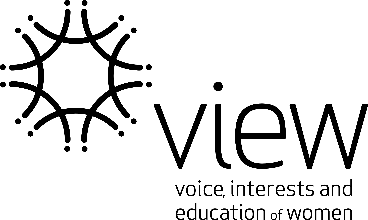 VIEW National OfficeHistory Reporting Form:
International Women’s DayYear: National Councillor:AreaZone Councillor:Zone